                    Maintenance Technician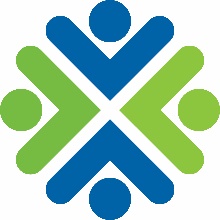 Salary Grade: 2 PTO Schedule: D ESSENTIAL FUNCTIONSReports to Facilities Manager or designated Supervisor.  Communicates with staff regarding agency buildings and grounds repairs.  Reads work orders, prioritizes and communicates with supervisor appropriately.  Provides skilled craft services, i.e., HVAC, electrical, mechanical, plumbing and security systems, appliance repair, carpentry, key/lock maintenance, etc.  Physically assists in office equipment relocation and pick up of donated goods. Drives agency vehicles/vans.  Extensive lifting, bending stretching, climbing required.  Requires a basic understanding of the young people/customers served by LH and participation in basic trauma training with the ability to utilize that training when interacting with young people/customers of the agency. May require on-call rotation.JOB RESPONSIBILITIESThrough use of trained skills/certification, repairs a variety of equipment including HVAC, electrical,      		mechanical, plumbing, and appliances. Performs carpentry and painting projectsPlans daily routine to ensure area is maintained in accordance with the Agency's standardsWith approval and within guidelines of supervisor and purchasing procedures, may purchase parts       	required for department and project needsProvides assistance to supervisor or other maintenance employees on other projects which may be assigned by supervisorServices equipment on preventive maintenance program including maintenance of HVAC, electrical,	mechanical systems and appliances Performs physical tasks including loading trucks, moving furniture, etc., as assignedAssists with shipping and receiving duties (i.e. moving received packages to designated areas)May oversee, on an as-needed basis, the work duties of other Facilities PersonnelMay serve as lead contact person with other departments/units on maintenance issuesRecommends to Facilities Manager purchase of equipment or major repair servicesUses active and reflective listening skills and affirmations to demonstrate respect and empathy, avoiding negative and derogatory labels that foster disrespectUnderstand that behaviors, responses, attitudes, and emotions are a collection of survival skills often developed in response to traumatic experiencesMaintain confidentiality of employees, volunteers, and program participants to provide a safe environment Attend at least two trainings related to being trauma informed in a twelve month periodAbility to work effectively with program participants and family members, employees and vendors in a culturally diverse environment to support healing and recoveryParticipates in the development and implementation of continuous quality improvement activities	as assignedPerforms on call weekend duties as scheduledOther duties as assignedQUALIFICATIONSHigh school diploma or equivalent plus five years' experience in related work Universal certificationHVAC and electrical certifications are preferredKnowledge of childhood trauma and prior experience working in settings with youth and families that have been exposed to trauma or experiencing traumatic stress preferredMaintenance TechnicianJob Description pg. 2Knowledge of youth development, adolescent issues, positive youth development/strength based approach preferredPersonal vehicle or access to vehicle and proof of insurance Valid Illinois Driver’s license  No history of child abuse or neglect Ability to pass background and drug screenReasonable proficiency in use of spreadsheet, word processing and electronic mail softwareGood written and verbal communication skillsAbility to perform essential functions of the job, including extensive bending, kneeling, stretching, climbing, and lifting at least 75-100 poundsThis position meets the FLSA requirements for Non-Exempt.Job descriptions are not intended, and should not be construed to be all-inclusive lists of all responsibilities, skills, efforts or working conditions associated with a job.  While this job description is intended to be an accurate reflection of the job requirements, management reserves the right to modify, add or remove duties from particular jobs and to assign other duties as necessary.Equal Opportunity Employer M/F/D/VThis will acknowledge that I have received a copy of the job description for my position.Print Name 				Employee Signature			 Date6/2020